Publicado en Barcelona el 20/07/2018 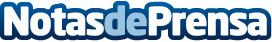 Schneider Electric lanza APC Smart-UPS con SmartConnect, único SAI para Cloud para entornos IT distribuidosCon esta nueva solución, la gama Smart-UPS se vuelve aún más inteligente y permite la gestión en Cloud. Con el nuevo APC Smart-UPS™ con SmartConnect, las empresas pueden gestionar de manera más fácil, proactiva y efectiva el estado de sus SAIsDatos de contacto:Prensa Schneider Electric935228600Nota de prensa publicada en: https://www.notasdeprensa.es/schneider-electric-lanza-apc-smart-ups-con Categorias: Nacional Hardware Recursos humanos Otras Industrias http://www.notasdeprensa.es